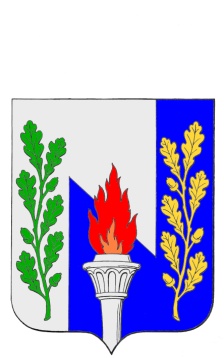 Тульская областьмуниципальное образование рабочий поселок ПервомайскийЩёкинского районаСОБРАНИЕ ДЕПУТАТОВРЕШЕНИЕот ______мая  2022 года	 № _____О назначении публичных слушаний «Об исполнении бюджета муниципального образования рабочий поселок Первомайский Щекинского района за 2021 год».В соответствии со статьей 28 Федерального закона от 06.10.2003 № 131-Ф3 «Об общих принципах организации местного самоуправления в РФ», статей 19, 32 Устава муниципального образования рабочий поселок Первомайский Щекинского района, Положением «Об организации и проведении публичных слушаний на территории муниципального образования рабочий поселок Первомайский Щекинского района», утвержденным решением Собрания депутатов  муниципального образования рабочий поселок Первомайский Щекинского района  от 08 мая 2020года  № 17-55, РЕШИЛИ:1. Назначить в муниципальном образовании рабочий поселок Первомайский Щекинского района 18 мая 2022 года в 15:00 публичные слушания по вопросу «Об исполнении бюджета муниципального образования рабочий поселок Первомайский Щекинского района за 2021 год».2. Местом проведения публичных слушаний определить: зал заседаний администрации муниципального образования рабочий поселок Первомайский Щекинского района; п.Первомайский, пр. Улитина, д.12. 3. Утвердить организационный комитет по подготовке и проведению публичных слушаний в составе: Хакимов Марат Анверович – Глава МО р.п. Первомайский Щекинского  районаКандрашова Мария Сергеевна - председатель постоянной комиссии по экономической политике и бюджетно-финансовым вопросам Собрания депутатов, председатель оргкомитета; Калинич Андрей Александрович – депутат Собрания депутатов МО р.п. Первомайский Щекинского районаМамай Павел Иванович – Первый заместитель главы администрации МО р.п. Первомайский Щекинского  района (по согласованию); Абрамова Татьяна Викторовна- начальник отдела по финансово-экономическим вопросам администрации МО р.п. Первомайский Щекинского  района (по согласованию);Переславская Юлия Михайловна — начальник отдела по административно-правовым вопросам и земельно-имущественным отношениям администрации МО р.п. Первомайский Щекинского  района (по согласованию);Дорохина Ольга Васильевна – референт главы МО р.п. Первомайский Щекинского  района4. Назначить дату первого заседания организационного комитета на 06 мая 2022 года. 5. Результаты публичных слушаний довести до сведения населения муниципального образования рабочий поселок Первомайский путем опубликования в информационном бюллетене Собрания депутатов и администрации МО  р.п. Первомайский Щекинского  района «Первомайские вести» и на официальном сайте МО р.п. Первомайский Щекинского района (http://pervomayskiy-mo.ru).6. Контроль за выполнением настоящего Решения возложить на председателя организационного комитета (Кандрашова М.С.) и заместителя  администрации МО р.п. Первомайский Щекинского  района (Мамай П.И.)7. Настоящее Решение  вступает в силу со дня подписания и подлежит опубликованию в информационном бюллетене Собрания депутатов и администрации МО  р.п. Первомайский Щекинского  района «Первомайские вести» и на официальном сайте МО р.п. Первомайский Щекинского района (http://pervomayskiy-mo.ru).Глава муниципального образованиярабочий поселок ПервомайскийЩекинского района                                                                      М.А. Хакимов 